Trenčianska univerzita Alexandra Dubčeka v TrenčíneFakulta priemyselných technológií v Púchove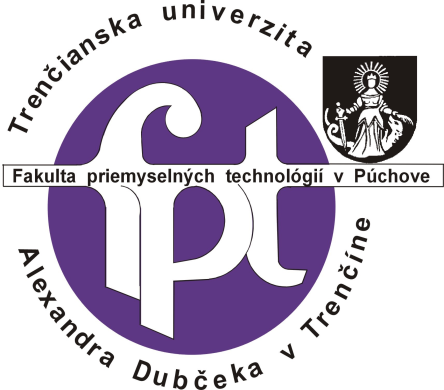 Zásady prijímacieho konania na 3. stupeň vysokoškolského štúdia na FPT v Púchove pre akademický rok 2017/2018Študijný odbor: 5.2.26 materiályŠtudijný program: materiályPúchov, marec 2017Všeobecné ustanovenia pre 3. stupeň VŠ štúdia na FPT v PúchoveUchádzači, ktorí majú záujem študovať na treťom stupni štúdia, t.j. na doktorandskom štúdiu, sa musia prihlásiť na štúdium v príslušnom študijnom programe na treťom stupni VŠ štúdia. Na štúdium v študijnom programe na treťom stupni VŠ štúdia je možné sa prihlásiť až po úspešnom absolvovaní druhého stupňa VŠ štúdia.Prijímacie konanie na 3. stupeň VŠ štúdia na FPT  v PúchovePodávanie prihlášok na štúdium na 3. stupeň štúdia na FPT v Púchove Uchádzači o štúdium v študijnom programe na treťom stupni VŠ štúdia na FPT v Púchove podávajú prihlášku na predpísanom tlačive „Prihláška na vysokoškolské štúdium doktorandské – tretí stupeň“ na adresu fakulty.Termín na podanie prihlášky je do 02.06.2017  na adresu:FPT v PúchoveI. Krasku 491/30020 01 PúchovV prihláške uchádzač o doktorandské štúdium uvedie:meno a priezvisko, titul, rodné číslo, dátum narodenia, miesto narodenia, rodinný stav, trvalý pobyt, korešpondenčnú adresu, číslo občianskeho preukazu, u cudzincov číslo pasu, názov študijného programu a názov vybranej dizertačnej témy,zvolenú formu doktorandského štúdia,údaje o predchádzajúcom, prípadne súčasnom zamestnaní.	Uchádzač o štúdium priloží k prihláške:životopis,overené fotokópie dokladov o dosiahnutom vzdelaní (vysokoškolský diplom, vysvedčenie a dodatok k diplomu),súpis publikačnej, príp. inej odbornej činnosti, potvrdenie od zamestnávateľa o trvaní pracovného pomeru v čase podania prihlášky na štúdium, ak je uchádzač v pracovnom pomere,prípadne ďalšie požadované doklady.Poplatok za prijímacie konanie na tretí stupeň štúdia pri podaní prihlášky v tlačenej podobe aj prihlášky v elektronickej podobe je 17,-EUR.Poplatok je nutné uhradiť prevodným príkazom a doklad o zrealizovanej platbe vložiť do prihlášky.Poplatok za prijímacie konanie sa uhrádza na adresu:Trenčianska univerzita A. Dubčeka v Trenčíne ( TnUAD)Študentská 2       	911 01 Trenčín	Banka: Štátna pokladnica	IBAN: SK13 8180 0000 0070 0006 5375Variabilný symbol 10502	Referenčné číslo: 5699 687Špecifický symbol: rodné číslo (bez lomítka)
Poplatok sa po zaevidovaní prihlášky v prípade neúčasti na prijímacej skúške, resp. pri zrušení prihlášky zo strany uchádzača nevracia. Neúplné prihlášky sa vrátia na doplnenie. Prihlášky doručené po termíne sa nebudú akceptovať a príslušná fakulta ich uchádzačom vráti.Na prijímaciu skúšku bude pozvaný iba ten uchádzač, ktorý v stanovenom termíne podá riadne vyplnenú prihlášku, priloží všetky prílohy a uhradí poplatok za prijímacie konanie.Najneskôr 14 dní pred konaním prijímacej skúšky na tretí stupeň štúdia pošle fakulta prihláseným uchádzačom pozvánku na prijímaciu skúšku.Prijímacia skúška na 3. stupeň VŠ štúdiaZákladnou podmienkou prijatia na štúdium na štúdium v príslušnom študijnom programe na treťom stupni VŠ štúdia na FPT v Púchove je úspešné absolvovanie druhého stupňa VŠ štúdia a úspešné absolvovanie prijímacej skúšky.Pred začatím prijímacieho konania na doktorandské štúdium vypisuje fakulta témy dizertačných prác, o ktoré sa možno v rámci prijímacieho konania uchádzať.  Pre každú z vypísaných tém je určený školiteľ. Uchádzač o doktorandské štúdium sa prihlási na jednu z vypísaných tém.Účasť na prijímacej skúške je podmienená predložením:platnej pozvánky,preukazu totožnosti,úradne overenej kópie diplomu o ukončení druhého stupňa vysokoškolského štúdia, ak ju uchádzač nepredložil skôr.V prípade, že uchádzačovi do termínu konania prijímacej skúšky na tretí stupeň štúdia vysoká škola, na ktorej absolvoval druhý stupeň štúdia, nevydá diplom o ukončení druhého stupňa štúdia,  uchádzač diplom predloží najneskôr v termíne stanovenom prijímacou komisiou.Prijímacia skúška sa uskutočňuje pred prijímacou komisiou, ktorá je najmenej trojčlenná. Tvorí ju predseda a najmenej dvaja členovia, ktorých menuje dekan.Prijímacie skúšky na tretí stupeň VŠ štúdia na FPT v Púchove sa budú konať                 dňa 20.06.2017.Hodnotenie prijímacej skúšky na 3. stupeň VŠ štúdiaPrijímacia komisia na neverejnom zasadnutí zhodnotí výsledok prijímacej skúšky. Ak sa na prijímacej skúške zúčastnia viacerí uchádzači o štúdium v tom istom študijnom programe, prijímacia komisia určí poradie ich úspešnosti.Prijímanie uchádzačov na 3. stupeň VŠ štúdiaO prijatí či neprijatí uchádzačov rozhodne dekan na základe stanoviska prijímacej komisie. Rozhodnutie o výsledku prijímacieho konania sa musí vyhotoviť do 30 dní od overenia splnenia podmienok prijatia na štúdium. V rozhodnutí dekan prijatým uchádzačom súčasne potvrdí školiteľa.Uchádzač, ktorý dostal rozhodnutie o prijatí, je povinný potvrdiť fakulte úmysel nastúpiť na štúdium do stanoveného termínu daného roka formou návratky, inak mu zaniká právo zapísať sa na doktorandské štúdium. Prijatý uchádzač sa stáva študentom dňom zápisu, ktorého termín určuje dekan.Uchádzač, ktorý dostal rozhodnutie o neprijatí na štúdium, môže podať dekanovi fakulty žiadosť o preskúmanie tohto rozhodnutia v lehote do ôsmich dní odo dňa jeho doručenia.prof. Ing. Darina Ondrušová, PhD.          								   dekanka FPT